การบันทึกรายการเปิดบัญชี	รายการเปิดบัญชี หมายถึง รายการแรกของงวดบัญชีที่ถูกบันทึกในสมุดรายวันทั่วไป ซึ่งแยกออกเป็น 2 กรณี คือเมื่อลงทุนครั้งแรกเมื่อเริ่มงวดบัญชึใหม่ตัวอย่างที่ 1 	เมื่อวันที่ 1 มีนาคม 25XX นายทหารนำาเงินสดมาลงทุน 70,000 บาท เพื่อดำเนิน		กิจการรับรักษาความปลอดภัย 
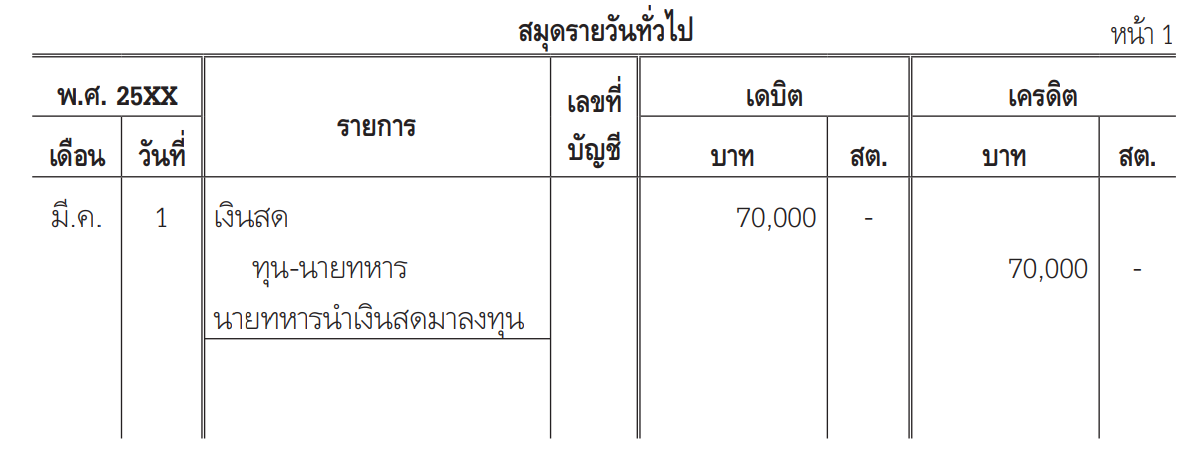 ตัวอย่างที่ 2 	เมื่อวันที่ 1 มกราคม 25XX ร้านนายบางมดบริการ มียอดคงเหลือในบัญชีแยกประเภท			ทั่วไปยกมาจากงวดบัญชีก่อน ดังนี้	 เงินสด 			32,000	 	บาท	 เงินฝากธนาคาร 	45,000	 	บาท	 ลูกหนี้การค้า 	 	2,500	 	บาท	 รถบรรทุก 	 	350,000	บาท	 เจ้าหนี้การค้า 	 	14,000	 	บาท	 ทุน-นายบางมด 	 	415,500	 บาท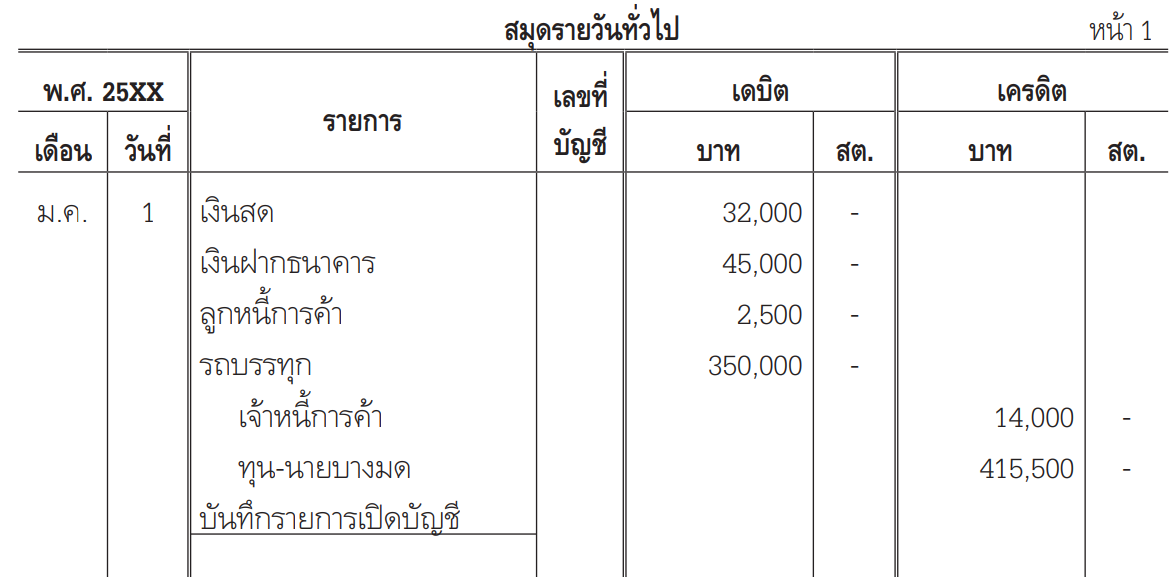 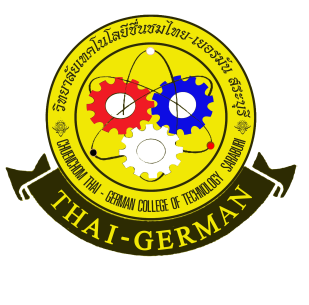 ใบความรู้ใบความรู้วิชาการบัญชีเบื้องต้น     รหัสวิชา 20200 –1002         สัปดาห์ที่ 6สาขาการบัญชี     ระดับชั้น ปวช.1สาขาการบัญชี     ระดับชั้น ปวช.1บทที่ 4 การบันทึกรายการค้าในสมุดบันทึกรายการขั้นต้นบทที่ 4 การบันทึกรายการค้าในสมุดบันทึกรายการขั้นต้นอ.ผู้สอน อรทัย  พิมพ์ทองอ.ผู้สอน อรทัย  พิมพ์ทองใบความรู้ใบความรู้วิชาการบัญชีเบื้องต้น     รหัสวิชา 20200 –1002         สัปดาห์ที่ 6สาขาการบัญชี     ระดับชั้น ปวช.1สาขาการบัญชี     ระดับชั้น ปวช.1บทที่ 4 การบันทึกรายการค้าในสมุดบันทึกรายการขั้นต้นบทที่ 4 การบันทึกรายการค้าในสมุดบันทึกรายการขั้นต้นอ.ผู้สอน  อรทัย  พิมพ์ทองอ.ผู้สอน  อรทัย  พิมพ์ทอง